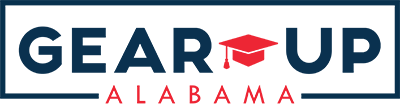 Troy University and Gear Up Alabama SponsoredTutoring Program for Pike County High SchoolSchedule for Semester One 2017Times:  Monday and Wednesday during 2nd Block only Locations:  Beck, Bailey, Clifford ( Sims) , Gholston, and Gilmer’s ClassroomsTutors: Three Approved Troy University Students for Each DaySubjects: Geometry 10 grade, Honors Biology 9th grade, English 9 and 10 Mondays: 9th grade tutoring in Mr. Bailey and Ms. Gilmer’s classesWednesdays: 10th grade tutoring in Ms.  Clifford, Dr. Gholston, and Ms. Beck’s                           Classes Dates for Tutoring:Wednesday, August 30 				Wednesday, November 1Wednesday, September 6			Monday, November 6Monday, September 11				Wednesday, November 8Wednesday, September 13			Monday, November 13Monday, September 18				Wednesday, November 15Wednesday, September 20			Monday, November 27Monday, September 25				Monday, November 29 Wednesday, September 27Monday, October 2Wednesday, October 4Wednesday, October 11Monday, October 16Wednesday, October 18Monday, October 23Wednesday, October 25Monday, October 30Gilmer, Beck, Clifford (Sims), Bailey, Gholston:Plan activities/assessments for the tutors to help with on their scheduled dates. Meet with tutors prior to class time to give them specific instructions. Work provided for tutors can be make up classwork, homework, re-teaching of concepts, re-testing, small group assistance, individual assistance  or any other item of the teacher’s choice.Note that Gilmer and Bailey will have one or two tutors per session and Beck, Clifford, and Gholston will only have one per session. ****VERY IMPORTANT: GILMER, BECK, CLIFFORD (SIMS), BAILEY, GHOLSTON: You           must use the “Gear Up Student Sign-In Forms”.  You can list all of your          cohort student’s names on one form and have them to all sign.  Then, have the          tutor to sign in the “provider contact name and signature” slot. Next, simply          place each and every date by the students name on the blank right hand side of          form for each date that particular student received services.  I have attached          several copies.  Please make more if needed.  Bring these forms to Kilpatrick at          each monthly GU PCHS Team meeting.  This documentation is a MUST.***Tutors Duties: Tutors will follow all the prescribe directions as stated in the GUA Tutoring Program guide and Pike County High School dress code. Tutors will be responsible for checking in with PCHS administration by 9: 30 on tutoring scheduled days. (Sign in at the main office-. Ms. Hetrick, school secretary, will have a notebook for this.)Tutors will meet with assigned teachers prior to 2nd block which starts at 9:45 to obtain instructions. Tutors will assist teachers in filling out the required “GU Student” sign in sheet for each tutoring session.  The forms will stay with the teachers. Whitaker and Wright:On the first day, Wednesday, August 30, meet with tutors to review duties and aid in choosing teacher’s to assist based on tutors’ subject area skills.  Monitor and facilitate tutors arrival and departure.  Tutors, Teachers, and Administrators: Please contact Mrs. Kilpatrick with any concerns.     Mondays: 9th grade cohort 2nd blockGilmer: Honors BiologyWeston Brown, Marcos Fernandez, Caleb Foster, Trevor Hueston, Lacy Peacock, Aliah Broadnax, Dentaurie, Fulpher, Avery Jones, Charles Rodgers, Dominick Russell, Ethan SingletonBailey: EnglishCamren Dryer, Joshlyn Johnson, Anna Price, Destiny Price, Tamorris Rumph, Ja’Querris, Warren Wednesdays: 10th grade cohort 2nd blockClifford and Gholston: English 10 All StudentsBeck: GeometryAll Students                          Reminder:  All students in each class may receive tutoring services.  In the 9th grade classes, all students can receive help.  But, focus on the cohort students. 